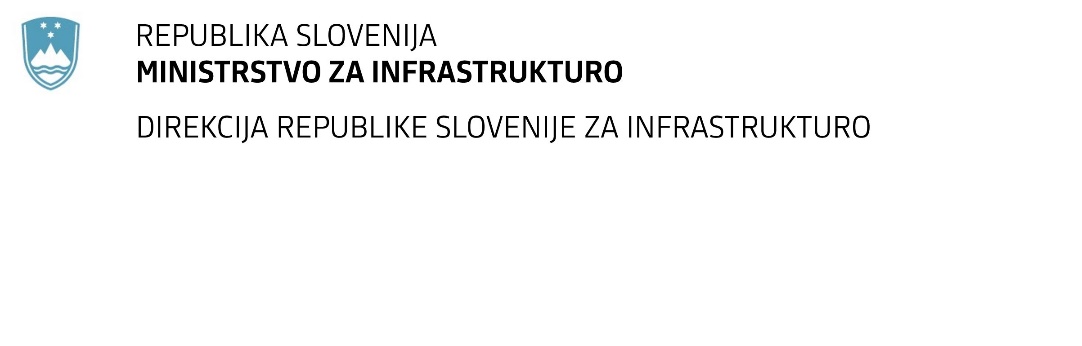 SPREMEMBA ROKA ZA ODDAJO IN ODPIRANJE PONUDB za javno naročilo Obvestilo o spremembi razpisne dokumentacije je objavljeno na "Portalu javnih naročil" in na naročnikovi spletni strani. Obrazložitev sprememb:Spremembe so sestavni del razpisne dokumentacije in jih je potrebno upoštevati pri pripravi ponudbe.Številka:43001-310/2021-01oznaka naročila:A-144/21 G   Datum:27.10.2021MFERAC:2431-21-001150/0Ureditev DKP R22, odsek 1: POLJANA – ŠTRIKER (ob G2-112/1255 od km 0,200 do km 0,000 in ob R2-425/1265 od km 0,000 do km 1,190)Rok za oddajo ponudb: 12.11.2021 ob 10:00Odpiranje ponudb: 12.11.2021 ob 10:30Garancija za resnost ponudbe velja na prvotno predviden rok za odpiranje ponudb.